Az Iliász történeteA görög táborban dögvész pusztít, mert Agamemnón, a sereg fővezére megsértette Apollónt, mivel nem adta vissza papjának, a trójai Khrűszésznek a lányát (Krűszeisz), akit hadizsákmányként ágyasává tett. A jós tanácsára a lány visszakerül apjához, de kárpótlásul Agamemnón elveszi Akhilleusz rabnőjét, Bríszéiszt.
A sértett Akhilleusz visszavonul a harctól, és arra kéri anyját, Thetisz istennőt, hogy kérje Zeusz segítségét abban, hogy mindaddig szenvedjenek vereséget a görögök a trójaiaktól, ameddig Agamemnón ki nem engeszteli őt. Hamarosan a trójaiak kerülnek fölénybe. Agamemnón engesztelő követséget küld Akhilleuszhoz, de a sértett hős visszautasítja a megígért kárpótlást.
A válságos helyzetre való tekintettel hozzájárul ahhoz, hogy fegyvereiben legjobb barátja, Patroklosz szálljon harcba. A csata során Hektór, Priamosz király fia megöli Patrokloszt, fegyverét elveszi, holttestét meggyalázza. Akhilleuszt a barátja elvesztése okozott fájdalom és harag készteti arra, hogy kibéküljön Agamemnónnal, és újra harcba álljon. Anyja Héphaisztosz kovácsistennel készíttet számára új fegyverzetet. Akhilleusz megöli Hektórt, meggyalázott holttestét azonban isteni sugallatra visszaadja Priamosznak. Az eposz a trójai hős temetésével végződik.Istennő, haragot zengj, Péleidész Akhileuszét,
vészest, mely sokezer kínt szerzett minden akhájnak,
mert sok hősnek erős lelkét Hádészra vetette,
míg őket magukat zsákmányul a dögmadaraknak
és a kutyáknak dobta. Betelt hát Zeusz akaratja,
attól kezdve, hogy egyszer szétváltak civakodva
Átreidész, seregek fejedelme s a fényes Akhilleusz.Akhilleusz pajzsaAz Iliász egyik leghíresebb epizódja Akhilleusz pajzsának bemutatása. Művészi lelemény, hogy a pajzs készítésének történetét beszéli el, és ezzel megjeleníti a ráremekelt életképekben feltáruló világot.Az ötrétű pajzs kör alakúA legbelső kör az emberi létezés legtágabb körét,  a világmindenséget ábrázolja: a földet, az eget és a tengert, a Napot, a Holdat és a csillagképeket.Az első gyűrű a városi életet mutatja be 2×2 jelenetben (békében: lakodalmi menet, piactéri pörlekedés, és háborúban: a portyázókat és az ostromlókat).A 2. gyűrű a tavaszi, nyári és őszi paraszti munkákat mutatja be a szántás, az aratás és a szüret életképeivel.A 3. gyűrű a pásztoréletből választ három jelenetet: vadállatok támadnak a marhacsordára, a völgyben juhnyáj legelészik, eladó lányok és ifjak körtánca).A pajzs peremén a földkorongot körülvevő Okeánosz áradata található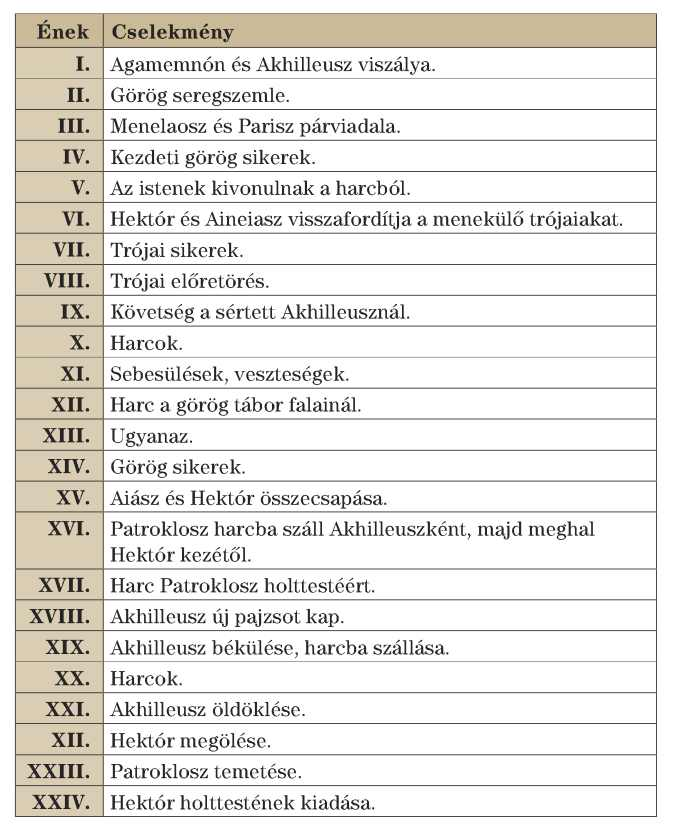 